Write a Thank You Letter! (p. 67)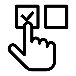 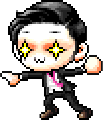 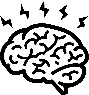 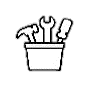 